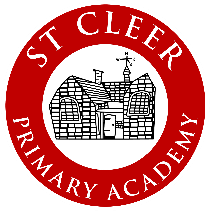 I can count in 4s and I know the multiplication and division facts for the 4 times table.By the end of this half term, children should know the following facts. The aim is for them to recall these facts instantly.They should be able to answer these questions in any order, including missing number questions,e.g. 4 × ⃝ = 16 or ⃝ ÷ 4 = 7.I can count in 8s and I know the multiplication and division facts for the 8 times table.By the end of this half term, children should know the following facts. The aim is for them to recall these facts instantly.They should be able to answer these questions in any order, including missing number questions, e.g. 4 × ⃝ = 32 or ⃝ ÷ 8 = 56.Count in 4s 048121620242832364044480 x 4 = 01 x 4 = 42 x 4 = 83 x 4 = 124 x 4 = 165 x 4 = 206 x 4 = 247 x 4 = 288 x 4 = 329 x 4 = 3610 x 4 = 4011 x 4 = 4412 x 4 = 484 ÷ 4 = 18 ÷ 4 = 212 ÷ 4 = 316 ÷ 4 = 420 ÷ 4 = 524 ÷ 4 = 628 ÷ 4 = 732 ÷ 4 = 836 ÷ 4 = 940 ÷ 4=1044 ÷ 4 = 1148 ÷ 4 = 12Key vocabularyWhat is 4 times 4?What is 8 multiplied by 4?What is 24 divided by 4?What is 48 shared between 4?What is 12 divided into groups of 4?Count in 8s 0816243240485664728088960 x 8 = 01 x 8 = 82 x 8 = 163 x 8 = 244 x 8 = 325 x 8 = 406 x 8 = 487 x 8 = 568 x 8 = 649 x 8 = 7210 x 8 = 8011 x 8 = 8812 x 8 = 960 ÷ 8 = 08 ÷ 8 = 116 ÷ 8 = 224 ÷ 8 = 332 ÷ 8 = 440 ÷ 8 = 548 ÷ 8 = 656 ÷ 8 = 764 ÷ 8 = 872 ÷ 8 = 980 ÷ 8=1088 ÷ 8 = 1196 ÷ 8 = 12Key vocabularyWhat is 4 times 8?What is 8 multiplied by 8?What is 24 divided by 8?What is 48 shared between 8?What is 72 divided into groups of 8?